FINALLY HOME SENIOR DOG RESCUE AND RETIREMENT HOME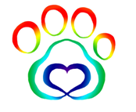 616 New Gloucester RoadNorth Yarmouth, Maine 04097(207)829-3943 finallyhomerrh@gmail.comWe are a 501(c)3 Non-Profit.									        ________________										     (DATE)To Whom It May Concern:I, ______________________ (printed name), ________________________ (signature), of _______________________ (street address), ____________ (town), agree to hold Finally Home Senior Dog Rescue and Retirement Home as well as Laurie Dorr and her Family harmless for any injuries or accidents which I incur while on the property at 616 New Gloucester Road, at Finally Home Events, or while performing Finally Home Business.Witnessed by:______________________________________Laurie Dorr, PresidentFinally Home Senior Dog Rescue and Retirement Home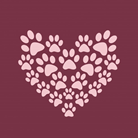 